ПОЛОЖЕНИЕ О ФОРМЕ И СОДЕРЖАНИИМАГИСТЕРСКОЙ ДИССЕРТАЦИИ(утверждено на заседании кафедры менеджмента11.05.2020 г.)
разработано на основании:Положения о диссертации на соискание степени магистра,утв. ректором БГУИР № 296-о от «10» 06 2014 г.;Стандарта предприятияутв. Советом университета БГУИР 25.10.2013 г.;Таблицы соответствияутв. на заседании кафедры Менеджмента … января 2020 г.Разработал
доцент каф. Менеджмента, канд.техн.н.О.С. Киселевский2020 г.ОБЩИЕ ПОЛОЖЕНИЯДиссертация является итогом научно-исследовательской работы магистранта и представляет собой самостоятельное логически завершенное научное исследование, связанное с решением теоретической или научно-прикладной задачи.Диссертация представляет собой самостоятельную логически завершенную работу, связанную с разработкой научно-производственных, научно-педагогических, научно-исследовательских задач прикладного характера, которая свидетельствует об уровне профессиональной подготовки магистранта.Выбор темы осуществляется магистрантом и его научным руководителем, исходя из научных интересов и личной склонности магистранта к определенному виду профессиональной деятельности (экспериментатор, проектировщик, аналитик, теоретик) и должна соответствовать образовательному стандарту соответствующей учебной специальности.  Предпочтительны темы диссертаций, развивающие студенческие научные работы, выполненные магистрантами на первом уровне образования, или темы, предлагаемые промышленными предприятиями.Результаты магистерской диссертации обязательно должны быть представлены в виде публикации в научных или научно-технических изданиях (не менее двух – согласно требованиям кафедры), а также апробированы в виде докладов на одной или нескольких научных конференциях. Публикации и участие в конференциях являются неотъемлемой частью индивидуального плана магистерской подготовки, при невыполнении которого магистрант не допускается к защите магистерской диссертации.Магистерская диссертация представляет собой пояснительную записку и автореферат. Пояснительная записка и автореферат магистерской диссертации представляются в ГЭК по защите магистерских диссертаций (ГЭК по защите) в виде специально подготовленных рукописей. Пояснительная записка оформляется в твёрдом переплёте. Автореферат, объёмом до 7 страниц, сшивается канцелярским степлером и прикладывается к пояснительной записке. После защиты экземпляр пояснительной записки и автореферата магистерской диссертации в электронном виде сдается в библиотеку университета (диссертационный фонд).Магистерская диссертация должна включать автореферат, пояснительную записку и графическую часть (чертежи, графики, схемы, диаграммы, таблицы, рисунки и другой иллюстративный материал), наглядно представляющую выполненную работу и полученные результаты. ТРЕБОВАНИЯ К ФОРМЕ И СОДЕРЖАНИЮАВТОРЕФЕРАТАОбъём автореферата 5-7 страниц. В реферате магистрант должен с сжатом концентрированном виде изложить для членов ГЭК все основания, по которым он должен быть удостоен степени магистра. Автореферат должен содержать краткое изложение диссертационной работы, основные результаты и выводы, сведения о соискателе степени магистра, его личный вклад.Значительная часть реферата по своей структуре и содержанию повторяет введение пояснительной записки. Цели исследования, объект и предмет исследования  в автореферате должны быть воспроизведены доподлинно.  Структура автореферата:Титульный  лист (cм. образец в приложении);Введение. Краткое введение в курс решаемых проблем (⅓…½ страницы).1. Общая характеристика работы:- актуальность, - объект и предмет исследования, - цель и задачи исследования;- связь с приоритетными направлениями научных исследований и/или запросами реального сектора экономики;- личный вклад магистранта (ключевые результаты теоретического, аналитического и практического разделов);- апробация на научных конференциях, симпозиумах, научных собраниях;- публикации результатов исследования в сборниках и журналах (публикации магистранта не менее 2-ух); - сведения о внедрении (при наличии).2. Краткое содержание работы. Содержание каждой из глав.3. Положения, выносимые на защиту. Пункт содержит изложенную в краткой форме заслугу магистранта, позволяющую ему претендовать на академическую степень магистра. Положений, выносимых на защиту магистрантом, может быть не более 2-ух. Ими могут являться:- сформулированные магистрантом новые теоретические положения (определения, классификации и пр.);- разработанные и обоснованные либо усовершенствованные магистрантом методики;- предложенные и обоснованные магистрантом практические рекомендации.Положения, выносимые на защиту, должны быть сформулированы предельно чётко и лаконично, и обязательно должны соответствовать цели исследования.4. Заключение (выводы, практическая значимость результатов исследования).ТРЕБОВАНИЯ К ФОРМЕ И СОДЕРЖАНИЮ	ПОЯСНИТЕЛЬНОЙ ЗАПИСКИПояснительная записка оформляется в строгом соответствии с требованиями к оформлению дипломных проектов (работ) СТП 01-2013. Объём пояснительной записки 80-100 страниц. Структура пояснительной записки:Титульный  лист (cм. образец в приложении);Оглавление; Перечень условных обозначений и терминов (при необходимости); Введение, которое в виде краткой аннотации объёмом не более 3 страниц должно содержать (во многом повторяет автореферат, более углубленный в отношении методологии): - Актуальность темы исследования (отражает востребованность темы в научном мире и прикладных знаниях, показывает нерешенность вопросов в области предмета изучения, отражает положения стратегического развития отрасли/региона применительно к теме исследования).- Степень разработанности темы (должна быть дана оценка ключевых фундаментальных научных трудов и публикаций, указаны факторы, оказывающие влияние на выводы исследователей).- Объект исследования (предприятие, организация, отрасль, регион).- Предмет исследования (конкретная формулировка: процесса, явления, либо указание на сферу хозяйственной деятельности применительно к объекту исследования, области экономических отношений).- Цель магистерской диссертации (формулировка и обоснование ожидаемых результатов в соответствии с заявленной темой исследования).- Задачи исследования: последовательные этапы теоретической, аналитической, методической и проектной работы по достижению цели исследования. - Обоснование предложений по совершенствованию деятельности предприятия (организации, отрасли, региона) предполагает расчёт экономического эффекта и/или срока окупаемости инвестиционного проекта. Анализ деятельности предприятия (организации, отрасли, региона) может быть расширен до её социальных, правовых, экологических аспектов.- Методы исследований (перечисление используемых экономико-математических, аналитических, статистических и др. методов применяемых в работе). Методики исследований должны быть современными (не более 10 лет);- Исходные данные для разработки темы (в качестве источников информации следует использовать монографии, научные статьи, специальную литературу, статистические данные, нормативные материалы, бухгалтерскую отчётность и техническую документацию предприятия/организации). Анализируемые данные производственной, хозяйственной, экономической деятельности должны иметь срок давности не менее 3..5 лет.- Практическая значимость результатов исследования, содержащая  чётко сформулированную сферу применения результатов (предприятие, организация, отрасль, регион), оценку экономической эффективности и/или сроков окупаемости проекта; Основная часть, разбитая на главы, в которой приводится анализ научной литературы, описание использованных методов, оборудования и материалов, а также сущность и основные результаты исследования; Заключение (выводы по каждой из поставленных задач); Список использованной литературы; Приложения, включающие схемы алгоритмов, диаграммы, листинги программного кода, акты внедрения результатов, графический материал в случае электронной презентации; ГРАФИЧЕСКАЯ ЧАСТЬ.Графическая часть по решению кафедры может быть представлена на защите магистерской диссертации в виде электронной презентации с распечаткой бумажного раздаточного материала для членов ГЭК. Наличие электронной презентации не исключает необходимость включения графической части в пояснительную записку на бумажном носителе (размещается в приложении). Далее показаны примеры оформления автореферата и пояснительной записки.УЧРЕЖДЕНИЕ ВЫСШЕГО ОБРАЗОВАНИЯ«БЕЛОРУССКИЙ ГОСУДАРСТВЕННЫЙ УНИВЕРСИТЕТИНФОРМАТИКИ И РАДИОЭЛЕКТРОНИКИ»УДК …..	На правах рукописиВиктория Александровна ИЛЬЧУКУПРОЩЁННАЯ МЕТОДИКА УЧЁТА И АНАЛИЗАЭМОЦИОНАЛЬНОГО КАПИТАЛА РАБОТНИКОВЭЛЕКТРОННОЙ ПРОМЫШЛЕННОСТИУДАЛЁННОЙ ФОРМЫ ЗАНЯТОСТИСпециальность - 1-40 81 05 Информационно-коммуникационные технологии в экономикеАвтореферат диссертациина соискание степени магистраНаучный руководительканд. техн. н., доцентОлег Сергеевич КИСЕЛЕВСКИЙМинск, 2020ВведениеВ контексте экономического дискурса понятие нематериального капитала……………………….…………….в связи с реалиями участившихся случаев пандемии и требовании личной самоизоляции граждан, системы оперативного учёта эмоционального капитала удалённых сотрудников предприятия и возможностей его конвертации в физические формы представляют научный и практический интерес.1. Общая характеристика работы:В связи с … , а также …. проблема учёта и анализа эмоционального капитала при удалённой форме труда приобретает специфическую, сложно контролируемую форму. В связи с этим актуальным является…В настоящей работе представлены теоретические обоснования методики…., на основании которой реализовано программное обеспечение…Объектом исследования являются предприятия радиоэлектронной промышленности Республики Беларусь.Предмет исследования: HRM-системы предприятий радиоэлектронной промышленности, использующих удалённую и дистанционную форму труда.Целью исследования является разработка и реализация методики оперативного дистанционного учёта эмоционального капитала удалённых работников с использованием эмодзи анализа сообщений в мессенджерах и социальных сетях.Для достижения цели поставлен следующий ряд задач:- изучить методологическую базу и опыт внедрения дистанционных учётных и аналитических систем иностранными и отечественными предприятиями;- изучить специфику организации труда на предприятиях радиоэлектронной промышленности Республики Беларусь;- сформулировать научно обоснованные рекомендации по организации упрощённой системы HR-менеджмента;- разработать необходимое программное обеспечение.Данное исследование имеет несомненную практическую значимость и имеет непосредственную связь с приоритетными направлениями практических и научных исследований (желательно указать научные и хоздоговорные темы своих руководителей).Автор исследований, положенных в основу данной диссертации самостоятельно изучил…, на основании которых предложил и обосновал  …., дал заключение и разработал …. ;Результаты исследований апробированы на практике, доложены на научно практических конференциях:- Конференция такая-то, город, дата;- Конференция сякая-то, город, дата.По материалам исследований подготовлено две научные публикации:[1] Ильчук В.А., Киселевский О.С. Эмоциональный капитал // Журнал каких-то исследований, 2019, №13, с.45-49.;[2] Ильчук В.А., Эмоциональный капитал // Матриалы такой-то конференции, Город, 2019, с.45-49.Предложенные методы и программное обеспечение внедрено на предприятии таком-то, о чём свидетельствует акт внедрения, представленный в приложении к диссертации.2. Краткое содержание работы. В первой главе на основании анализа литературных и статистических данных исследовано… . Анализ информации позволил выявить (конкретные закономерности)  определить (конкретные меры).Во второй главе в ходе анализа производственной хозяйственной, экономической деятельности предприятия установлено, что… Роль использования информационных технологий в деятельности предприятий охарактеризована как… со следующими достоинствами и недостатками. Резервами повышения эффективности деятельности предприятия могут являться …В третьей главе предлагается для совершенствованию деятельности предприятия применить…. использовать… внедрить… Данные нововведения на основании расчёта экономического эффекта и/или срока окупаемости позволят сократить, увеличить на столько-то…. 3. Положения, выносимые на защиту. - впервые предложенная и реализованная методика дистанционного учёта эмоционального капитала работников радиоэлектронной промышленности, основанная на использовании эмодзи анализа сообщений в мессенджерах и социальных сетях;- программное обеспечение мониторинга эмоционального капитала работников радиоэлектронной промышленности, предназначенное для деятельности HR-отделов.4. Заключение На основании выполненной работы можно сделать вывод об эффективности использования эмодзи анализа сообщений в мессенджерах и социальных сетях для оценки эмоционального капитала удалённых работников радиоэлектронной промышленности.(подпись магистранта)УЧРЕЖДЕНИЕ ВЫСШЕГО ОБРАЗОВАНИЯ«БЕЛОРУССКИЙ ГОСУДАРСТВЕННЫЙ УНИВЕРСИТЕТИНФОРМАТИКИ И РАДИОЭЛЕКТРОНИКИ»УДК …..	На правах рукописиВиктория Александровна ИЛЬЧУКУПРОЩЁННАЯ МЕТОДИКА УЧЁТА И АНАЛИЗАЭМОЦИОНАЛЬНОГО КАПИТАЛА РАБОТНИКОВЭЛЕКТРОННОЙ ПРОМЫШЛЕННОСТИУДАЛЁННОЙ ФОРМЫ ЗАНЯТОСТИСпециальность - 1-40 81 05 Информационно-коммуникационные технологии в экономикеДиссертацияна соискание степени магистраНаучный руководительканд. техн. н., доцентОлег Сергеевич КИСЕЛЕВСКИЙМинск, 2020ОГЛАВЛЕНИЕПЕРЕЧЕНЬ УСЛОВНЫХ ОБОЗНАЧЕНИЙ И ТЕРМИНОВПеременные и константы:с 	– скорость света, м/с2;Kp 	– коэффициент эффективности…;m 	– масса, кг;Rш 	– динамический показатель ….Аббревиатуры:
HRM 	– human resources management, управление персоналом.УК 	– уголовный кодекс.ВведениеОдним из актуальных направлений…. в научном мире и прикладных знаниях, показывает нерешенность вопросов в области предмета изучения, отражает положения стратегического развития отрасли/региона применительно к теме исследования.Объектом исследования являются предприятия радиоэлектронной промышленности Республики Беларусь.Предмет исследования: HRM-системы предприятий радиоэлектронной промышленности, использующих удалённую и дистанционную форму труда.Целью исследования является разработка и реализация методики оперативного дистанционного учёта эмоционального капитала удалённых работников с использованием эмодзи анализа сообщений в мессенджерах и социальных сетях.Для достижения цели поставлен следующий ряд задач:- изучить методологическую базу и опыт внедрения дистанционных учётных и аналитических систем иностранными и отечественными предприятиями;- изучить специфику организации труда на предприятиях радиоэлектронной промышленности Республики Беларусь;- сформулировать научно обоснованные рекомендации по организации упрощённой системы HR-менеджмента;- разработать необходимое программное обеспечение.В качестве методов исследований применяются (перечисление используемых экономико-математических, аналитических, статистических и др. методов применяемых в работе). Методики исследований должны быть современными (не более 10 лет);Исходными данными для разработки темы являются (в качестве источников информации следует использовать монографии, научные статьи, специальную литературу, статистические данные, нормативные материалы, бухгалтерскую отчётность и техническую документацию предприятия/организации). Анализируемые данные производственной, хозяйственной, экономической деятельности должны иметь срок давности не менее 3..5 лет.Практическая значимость результатов исследования заключается в …  чётко сформулированная сфера применения результатов (предприятие, организация, отрасль, регион), оценка экономической эффективности и/или сроков окупаемости проекта.Результаты исследований доложены на…, опубликованы в статьях и сборниках [1, 2].ТЕОРЕТИЧЕСКИЕ АСПЕКТЫ УЧЁТА И АНАЛИЗАЭМОЦИОНАЛЬНОГО КАПИТАЛАСовременные системы анализа и учёта в управлении персоналом требуют пристального внимания к….{текст…текст…текст…текст…текст…текст…текст…текст…текст…текст…текст…текст…текст…текст…текст…текст…текст…текст…текст…текст…текст…текст…текст…текст…текст…текст…текст…текст…текст…текст…текст…текст…текст…текст…текст…текст…текст…текст…текст…текст…}1.1 Нематериальные формы капитала в экономическом дискурсе{текст…текст…текст…текст…текст…текст…текст…текст…текст…текст…текст…текст…текст…текст…текст…текст…текст…текст…текст…текст… Tекст…текст…текст…текст…текст…текст…текст…текст…текст…текст…текст…текст…текст…текст…текст…текст…текст…текст…текст…текст…текст…текст…текст…текст…текст…текст…текст…текст…текст…текст…текст…текст…текст…текст…текст…текст…текст…текст…текст…текст…текст…текст…текст…текст…текст…текст…текст…текст…текст…текст…текст…текст…текст…текст…текст…текст…текст…текст…текст…текст…текст…текст…текст…текст…текст…текст…текст…текст…}Таблица 1 – Сравнительный анализ сельскохозяйственных культур…. [ ].{Tекст…текст…текст…текст…текст…текст…текст…текст…текст…текст…текст…текст…текст…текст…текст…текст…текст…текст…текст…текст…текст…текст…текст…текст…текст…текст…текст…текст…текст…текст…текст…текст…текст…текст…текст…текст…текст…текст…текст…текст…текст…текст…текст…текст…текст…текст…текст…текст…текст…текст…текст…текст…текст…текст…текст…текст…текст…текст…текст…текст…текст…текст…текст…текст…текст…текст…текст…текст…текст…текст…текст…текст…текст…текст…текст…текст…текст…текст…текст…}История развития методологии оценкиэмоционального капитала{Tекст…текст…текст…текст…текст…текст…текст…текст…текст…текст…текст…текст…текст…текст…текст…текст…текст…текст…текст…текст…текст…текст…текст…текст…текст…текст…текст…текст…текст…текст…текст…текст…текст…текст…текст…текст…текст…текст…текст…текст…текст…текст…текст…текст…текст…текст…текст…текст…текст…текст…текст…текст…текст…текст…текст…текст…текст…текст…текст…текст…текст…текст…текст…текст…текст…текст…текст…текст…текст…текст…текст…текст…текст…текст…текст…текст…текст…текст…текст…}	,	(1)где 	m – масса, кг;с – скорость света, м/с2.{текст…текст…текст…текст…текст…текст…текст…текст…текст…текст…текст…текст…текст…текст…текст…текст…текст…текст…текст…текст… }{Tекст…текст…текст…текст…текст…текст…текст…текст…текст…текст…текст…текст…текст…текст…текст…текст…текст…текст…текст…текст…текст…текст…текст…текст…текст…текст…текст…текст…текст…текст…текст…текст…текст…текст…текст…текст…текст…текст…текст…текст…текст…текст…текст…текст…текст…текст…текст…текст…текст…текст…текст…текст…текст…текст…текст…текст…текст…текст…текст…текст…текст…текст…текст…текст…текст…текст…текст…текст…Tекст…текст…текст…текст…текст…текст…текст…текст…текст…текст…текст…текст…текст…текст…текст…текст…текст…текст…текст…текст…текст…текст…текст…текст…текст…текст…текст…текст…текст…текст…текст…текст…текст…текст…текст…текст…текст…текст…текст…текст…текст…текст…текст…текст…текст…текст…текст…текст…текст…текст…текст…текст…текст…текст…текст…текст…текст…текст…текст…текст…текст…текст…текст…текст…текст…текст…текст…текст…}1.3 Обоснование предпосылок использования на предприятиях{текст…текст…текст…текст…текст…текст…текст…текст…текст…текст…текст…текст…текст…текст…текст…текст…текст…текст…текст…текст… }ЗАКЛЮЧЕНИЕ{Tекст…текст…текст…текст…текст…текст…текст…текст…текст…текст…текст…текст…текст…текст…текст…текст…текст…текст…текст…текст…текст…текст…текст…текст…текст…текст…текст…текст…текст…текст…текст…текст…текст…текст…текст…текст…текст…текст…текст…текст…текст…текст…текст…текст…текст…текст…текст…текст…текст…текст…текст…текст…текст…текст…текст…текст…текст…текст…текст…текст…текст…текст…текст…текст…текст…текст…текст…текст…Tекст…текст…текст…текст…текст…текст…текст…текст…текст…текст…текст…текст…текст…текст…текст…текст…текст…текст…текст…текст…текст…текст…текст…текст…текст…текст…текст…текст…текст…текст…текст…текст…текст…текст…текст…текст…текст…текст…текст…текст…текст…текст…текст…текст…текст…текст…текст…текст…текст…текст…текст…текст…текст…текст…текст…текст…текст…текст…текст…текст…текст…текст…текст…текст…текст…текст…текст…текст…}СПИСОК ИСПОЛЬЗОВАННОЙ ЛИТЕРАТУРЫ[1] Капитал / Р. Г. Ольхова // Большая российская энциклопедия : [в 35 т.] / гл. ред. Ю. С. Осипов. — М. : Большая российская энциклопедия, 2004—2017.[2] Becker G.S. Investment in Human Capital: A Theoretical Analysis//Journal of Political Economy, Vol.70, No.5, Part 2, 1962, pp.9-49 [3] Schultz T.W. Investment in Human Capital: The Role of Education and of Research, — New York: Free Press, 1971.[4] Денисон Э. Ф. Вклад знаний в экономический рост: межстрановой анализ // Советско-американский симпозиум экономистов. — М.: Прогресс, 1978 (ВЭ, 1976, № 4).[5] J. Coleman, Social capital in the creation of human capital: American Journal of Sociology, Vol. 94 (1988), S95-120.[6] Putnam RD. Social Capital: Measurement and Consequences. Isuma: Canadian Journal of Policy Research. 2001; N.2 (Spring 2001) :41-51.[7] Bourdieu P., The forms of capital : Handbook of Theory and Research for the Sociology of Education (1986), Westport, CT: Greenwood, pp. 241–258.Перечень условных обозначений и терминов………………………………3Введение………………………………………………………………………41. Теоретические аспекты учёта и анализа эмоционального капитала …...101.1 Нематериальные формы капитала в экономическом дискурсе……..111.2 История развития методологии оценки эмоционального капитала...181.3 Обоснование предпосылок использования на предприятиях……….231.4 Общие тенденции и особенности внедрения…………………………26Выводы по первой главе…………………………………………………...282. Анализ хозяйственной деятельности отрасли радиоэлектронной промышленности в Республике Беларусь………………………………………292.1 …………………………………………………………………………..292.2 …………………………………………………………………………..372.3 …………………………………………………………………………..46Выводы по второй главе…………………………………………………...493. ……………………………………………………………………………….503.1 …………………………………………………………………………..513.2 …………………………………………………………………………..673.3 …………………………………………………………………………..73Выводы по третьей главе………………………………………………….76Заключение……………………………………………………………………77Список используемой литературы…………………………………………...79Приложение А. Схема алгоритма расчёта эффективности ………………..86Приложение Б. Листинг программного кода……………………………….89Приложение В. Акт внедрения результатов…………………………………92Приложение Г. Графическая часть. Презентация к защите магистерской 	диссертации………………………………………………….93КрасныйКислыйДорогойАнтропоморфныйОгурец1112Помидор10321Лимон11041Корень женьшеня4491Корень мандрагоры1-1010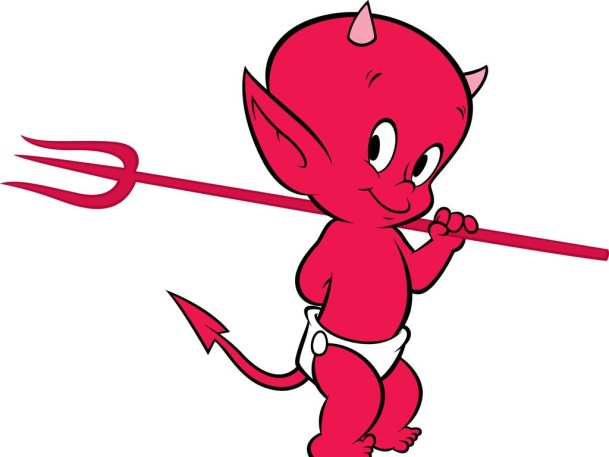 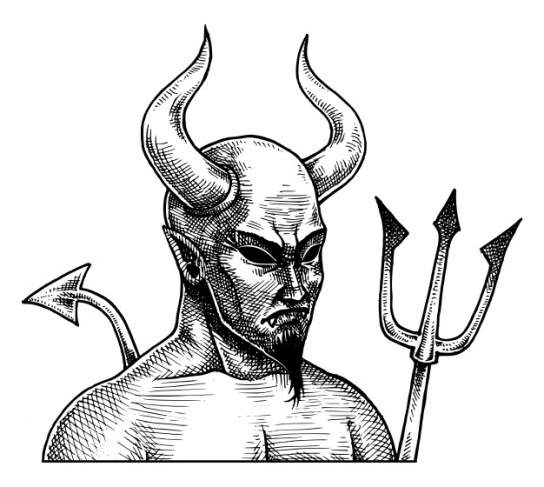 а)б)Рисунок 1 – Реальный облик чёрта (а), и его представление визобразительном искусстве (б).Рисунок 1 – Реальный облик чёрта (а), и его представление визобразительном искусстве (б).